Brajkishore Kindegarten, Chhapra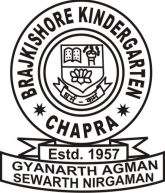 Session - 2023 – 2024Pre-NurserySyllabusDear Parents,	We congratulate and welcome you and your ward(s) on joining the Brajkishore Kindergarten family.	Our curriculum is designed to bring about holistic development in a child and the various aspects involved here are as follows –Socio – Emotional, Language, Physical and Mental development, Development of cognitive skills, Development of creative expression and Aesthetic appreciation.AprilWork plan for the month of April, May 2022 Introduction to the classConversation using simple sentences.Greetings and manners: - To develop good manners and etiquettes.Wishing the teacher Wishing their parentsWishing their friendsSeeking permission: - For drinking water – May I drink water?Going to toilet – May I go to the washroom? To enter into classroom - May I come in?Usages of please/thank/sorryEating Habits: - To develop proper eating habits Usages of table mat/napkin/spoon/forkNot to spill the food while eatingEat with chewing food properlyTake small bitesMay – Subjects (Hindi, English, Maths, Env. Sc.)Gross motor skills.Fine motor skills. Creative DevelopmentSocial & emotional developmentJune – Summer Vacation (Practice at home)Note – Parents are requested to help their wards while doing vocal practices.				Enjoy holidays and have lots of fun.July – (All Subjects)Rhymes 		 			-  Conversation (Hindi & English)How to tie up the lace of the shoe.	-  How to button the shirt.Alphabet song with actions.		-  Making balls (with used paper)Paste the picture of five fruits.		-  Dance with actionsKnowledge of Alphabet with the help of magnet blocks. August – (All Subjects)Art with the help of figure with thumbs. Clay Model with the help of finger. Making grip by standing lines. Art with thumb.Strokes Tracing & writingIII  ,  ,          ,        ,        ,         , CCC , Use Project and Calendar Conversation.To learn making paper boat, flowers, birds, balloons and cats etc. with the help of the clay models Dance with actions.September – (All Subjects)Making Art with the use of clay.Making Art with the help of thumb.Making grip by slanting line.Conversation, Rhymes with actionsTo Remember : -The name of five fruitsThe name of days, pet animals name.Making flowers with the help of wood needle and thread.Dance with actions.Colouring activitiesCraft activitiesOctober – (All Subjects)What do you do in the Morning Prayer?To make flowers with the help of lady fingers.Use Project method and paste the picture of the animals & flowers in their copies & booksTo remember : - The name of five pet animalsPaste the picture of five flowers.November – (All Subjects)Alphabet songThe name of five vegetables’ nameThe name of five wild animals name The name of five coloursDance with actions.December – (All Subjects)Art with thumb.Alphabet song with action.Dance with actions.January – 2024	Wishing You A Very Happy New Year - 2024Revision of all the subjects.February – 2024Revision of all the subjects.